РеспубликæЦæгатИрыстон - АланийыГорæтгæрон район –  Комгǽроны хъæуы цæрæнбынаты
бынæттон хиуынаффæйады администрациУ Ы Н А Ф Ф Æ                              Администрация местного самоуправленияКомгаронского сельского поселения Пригородного района
Республики Северная Осетия – Алания363105, Республика Северная Осетия – Алания, с. Комгарон, ул. Кирова , № 1  тел./факс:  45-1-48, 45-1-47ПОСТАНОВЛЕНИЕ        от 27 .08. 2021 года.                               № 5Об утверждении состава  и  регламента работы согласительной комиссии формируемой для согласования местоположения границ земельных участков при выполнении комплексных кадастровых работна территории  Комгаронского  сельского поселения Пригородного района                     РСО-АланияВ соответствии с частью 5 статьи 42.10 Федерального закона от 24.07.2007 № 221-ФЗ «О государственном кадастре недвижимости», Постановлением  Правительства  РСО –Алания  от 20.09.2019 года № 313, Администрация Комгаронского сельского поселения П о с т а н о в л я е т : 1.Утвердить регламент работы согласительной комиссии, формируемой для согласования местоположения границ земельных участков при выполнении комплексных кадастровых работ  на территории  Комгаронского	  сельского поселения Пригородного района  РСО-Алания согласно     приложению № 1.2.Утвердить состав согласительной комиссии по согласованию местоположения границ земельных участков при выполнении комплексных кадастровых работ, согласно приложению № 2.3. Обеспечить размещение настоящего постановления на официальном сайте Комгаронского сельского поселения  в сети интернет.4. Контроль за исполнением настоящего постановления оставляю за собой.5.  Постановление вступает в силу со дня подписания.Глава администрации                                            О.В. ТуаевПриложение № 1  К постановленияадминистрации Комгаронского сельского поселенияот 27 .08. 2021 года № 5   Р Е Г Л А М Е Н Трегламент работы согласительной комиссии, формируемой для согласования местоположения границ земельных участков при выполнении комплексных кадастровых работ на территории Комгаронского сельского поселения Пригородного района  РСО-Алания1.Настоящий регламент разработан в соответствии с частью 5 статьи 42.10 Федерального закона от 24 июля 2007 года № 221-ФЗ «О кадастровой деятельности», Постановлением  Правительства  РСО –Алания  от 20.09.2019 года № 313 и устанавливает порядок работы согласительной комиссии, формируемой для согласования местоположения границ земельных участков при выполнении комплексных кадастровых работ на территории  Комгаронского сельского поселения Пригородного района  РСО-Алания  (далее - Комиссия).	Регламент работы Комиссии утверждается сформировавшим ее органом.	2. Комиссия формируется в течение двадцати рабочих дней со дня заключения контракта на выполнение комплексных кадастровых работ органом местного самоуправления городского округа или поселения, на территории которого выполняются комплексные кадастровые работы либо органом местного самоуправления муниципального района, если объекты комплексных кадастровых работ расположены на межселенной территории.	3. Комиссия состоит из председателя, заместителя председателя, секретаря и иных членов Комиссии.	Председатель Комиссии руководит деятельностью Комиссии, назначает дату и утверждает повестку заседания Комиссии, председательствует на заседаниях Комиссии и подписывает соответствующие документы.	В случае отсутствия председателя Комиссии его функции выполняет заместитель председателя Комиссии.	Секретарь Комиссии обеспечивает работу Комиссии, в том числе оповещает членов Комиссии о дате и времени заседаний, ведет делопроизводство по вопросам деятельности Комиссии, обеспечивает хранение материалов и последующую передачу их в архив, консультирует по порядку работы Комиссии.	В состав Комиссии включаются по одному представителю от:	1) органа исполнительной власти Республики Северная Осетия-Алания;	2) территориальных органов федеральных органов исполнительной власти по Республике Северная Осетия-Алания, осуществляющих полномочия собственника в отношении соответствующих объектов недвижимости, находящихся в федеральной собственности;	3) федерального органа исполнительной власти, осуществляющего функции по оказанию государственных услуг и управлению государственным имуществом в области лесных отношений, в случае, если объектами комплексных кадастровых работ являлись лесные участки из земель лесного фонда;	4) органа местного самоуправления городского округа или поселения, на территориях которых выполняются комплексные кадастровые работы, а также органа местного самоуправления муниципального района, если в состав его территории входят указанные поселения или если объекты комплексных кадастровых работ расположены на межселенной территории;	5) органа регистрации прав;	6) саморегулируемой организации, членом которой является кадастровый инженер.	4. В состав Комиссии наряду с представителями, указанными в пункте 3 настоящего Типового регламента, включаются представитель органа местного самоуправления муниципального района либо городского округа г.Владикавказ, уполномоченного в области градостроительной деятельности, на территории которого выполняются комплексные кадастровые работы, и лицо, уполномоченное решением общего собрания членов товарищества, если комплексные кадастровые работы выполняются в отношении объектов недвижимости, расположенных в границах территории ведения гражданами садоводства или огородничества для собственных нужд.	5. Председателем Комиссии является глава городского округа или поселения, на территориях которых выполняются комплексные кадастровые работы, либо глава муниципального района, если объекты комплексных кадастровых работ расположены на межселенной территории, либо уполномоченное им лицо.	6. К полномочиям Комиссии по вопросу согласования местоположения границ земельных участков, в отношении которых выполняются комплексные кадастровые работы, относятся:	1) рассмотрение возражений заинтересованных лиц, указанных в пункте 9 настоящего Типового регламента, относительно местоположения границ земельных участков;	2) подготовка заключения согласительной комиссии о результатах рассмотрения возражений заинтересованных лиц, указанных в пункте 9 настоящего Типового регламента, относительно местоположения границ земельных участков, в том числе о нецелесообразности изменения проекта карты-плана территории в случае необоснованности таких возражений или о необходимости изменения исполнителем комплексных кадастровых работ карты-плана территории в соответствии с такими возражениями;	3) оформление акта согласования местоположения границ при выполнении комплексных кадастровых работ;	4) разъяснение заинтересованным лицам, указанным в пункте 9 настоящего Типового регламента, возможности разрешения земельного спора о местоположении границ земельных участков в судебном порядке.	7. Первое заседание Комиссии проводится не позднее тридцати рабочих дней со дня поступления к заказчику комплексных кадастровых работ проекта карты-плана территории. Остальные заседания Комиссии проводятся по мере необходимости.	Заседание Комиссии считается правомочным, если на нем присутствуют не менее половины ее членов.	8. Решение Комиссии принимается открытым голосованием простым большинством голосов присутствующих на заседании членов Комиссии. При равенстве голосов решающим является голос председателя Комиссии.	9. Согласование местоположения границ проводится с лицами, обладающими смежными земельными участками на праве:	1) собственности (за исключением случаев, если такие смежные земельные участки, находящиеся в государственной или муниципальной собственности, предоставлены гражданам в пожизненное наследуемое владение, постоянное (бессрочное) пользование либо юридическим лицам, не являющимся государственными или муниципальными учреждениями либо казенными предприятиями, в постоянное (бессрочное) пользование);	2) пожизненного наследуемого владения;	3) постоянного (бессрочного) пользования (за исключением случаев, если такие смежные земельные участки предоставлены государственным или муниципальным учреждениям, казенным предприятиям, органам государственной власти или органам местного самоуправления в постоянное (бессрочное) пользование);	4) аренды (если такие смежные земельные участки находятся в государственной или муниципальной собственности и соответствующий договор аренды заключен на срок более пяти лет).	10. В целях согласования местоположения границ земельных участков, являющихся объектами комплексных кадастровых работ и расположенных в границах территории выполнения этих работ, Комиссия проводит заседание, на которое в установленном пунктом 11 настоящего Типового регламента порядке приглашаются заинтересованные лица, указанные в пункте 9 настоящего Типового регламента, и исполнитель комплексных кадастровых работ.	11. Извещение о проведении заседания Комиссии по вопросу согласования местоположения границ земельных участков, содержащее в том числе уведомление о завершении подготовки проекта карты-плана территории, опубликовывается, размещается и направляется заказчиком комплексных кадастровых работ способами, установленными Федеральным законом для опубликования, размещения и направления извещения о начале выполнения комплексных кадастровых работ, не менее чем за пятнадцать рабочих дней до дня проведения указанного заседания.	Примерная форма и содержание извещения о проведении заседания Комиссии по вопросу согласования местоположения границ земельных участков установлены приказом Минэкономразвития России от 23 апреля 2015 года № 254 «Об утверждении формы извещения о начале выполнения комплексных кадастровых работ и примерной формы и содержания извещения о проведении заседания согласительной комиссии по вопросу согласования местоположения границ земельных участков при выполнении комплексных кадастровых работ».	12. В целях обеспечения ознакомления заинтересованных лиц с установленным при выполнении комплексных кадастровых работ местоположением границ земельных участков заказчик комплексных кадастровых работ размещает на своем официальном сайте в информационно-телекоммуникационной сети «Интернет» (при наличии официального сайта) проект карты-плана территории одновременно с извещением о проведении заседания согласительной комиссии по вопросу согласования местоположения границ земельных участков и направляет указанные документы в:	1) органа исполнительной власти Республики Северная Осетия-Алания  для размещения на его официальном сайте в информационно-телекоммуникационной сети «Интернет»;	2) орган регистрации прав для размещения на его официальном сайте в информационно-телекоммуникационной сети «Интернет»;	3) Комиссию.	13. Орган исполнительной власти Республики Северная Осетия-Алания, орган кадастрового учета в срок не более трех рабочих дней со дня получения указанных в пункте 12 настоящего Типового регламента документов размещают извещение о проведении заседания Комиссии по вопросу согласования местоположения границ земельных участков и проект карты-плана территории на своих официальных сайтах в информационно-телекоммуникационной сети «Интернет».	14. Комиссия обеспечивает ознакомление любых лиц с проектом карты-плана территории, в том числе в форме документа на бумажном носителе, в период со дня опубликования извещения о проведении заседания Комиссии по вопросу согласования местоположения границ земельных участков до дня проведения первого заседания, а также в течение тридцати пяти рабочих дней со дня проведения первого заседания Комиссии.	15. На заседании Комиссии по вопросу согласования местоположения границ земельных участков представляется проект карты-плана территории, разъясняются результаты выполнения комплексных кадастровых работ, порядок согласования местоположения границ земельных участков и регламент работы Комиссии.	16. При выполнении комплексных кадастровых работ согласование местоположения границ проводится в отношении земельных участков, местоположение границ которых подлежит обязательному согласованию в соответствии с Федеральным законом.	17. Возражения заинтересованного лица, указанного в пункте 9 настоящего Типового регламента, относительно местоположения границ земельного участка, указанного в пунктах 1 и 2 части 1 статьи 42.1 Федерального закона, могут быть представлены в письменной форме в Комиссию в период со дня опубликования извещения о проведении заседания согласительной комиссии по вопросу согласования местоположения границ земельных участков до дня проведения первого заседания, а также в течение тридцати пяти календарных дней со дня проведения первого заседания Комиссии.	18. Возражения относительно местоположения границ земельного участка должны содержать сведения о лице, направившем данные возражения, в том числе фамилию, имя и (при наличии) отчество, а также адрес правообладателя и (или) адрес электронной почты правообладателя, реквизиты документа, удостоверяющего его личность, обоснование причин его несогласия с местоположением границ земельного участка, кадастровый номер земельного участка (при наличии) или обозначение образуемого земельного участка в соответствии с проектом карты-плана территории. К указанным возражениям должны быть приложены копии документов, подтверждающих право лица, направившего данные возражения, на такой земельный участок, или иные документы, устанавливающие или удостоверяющие права на такой земельный участок, а также документы, определяющие или определявшие местоположение границ при образовании такого земельного участка (при наличии).	19. Акты согласования местоположения границ при выполнении комплексных кадастровых работ и заключения Комиссии, указанные в подпунктах 2 и 3 пункта 6 настоящего Типового регламента, оформляются Комиссией в течение трех рабочих дней со дня проведения заседания Комиссии в форме документов на бумажном носителе, которые хранятся органом, сформировавшим Комиссию.Акты согласования местоположения границ при выполнении комплексных кадастровых работ и заключения Комиссии подписываются председателем и секретарем Комиссии, а также присутствующими на заседании членами Комиссии в день проведения заседания Комиссии.20. При согласовании местоположения границ или частей границ земельного участка в рамках выполнения комплексных кадастровых работ местоположение таких границ или их частей считается:1) согласованным, если возражения относительно местоположения границ или частей границ земельного участка не представлены заинтересованными лицами, указанными в пункте 9 настоящего Типового регламента, а также в случае, если местоположение таких границ или частей границ установлено на основании вступившего в законную силу судебного акта, в том числе в связи с рассмотрением земельного спора о местоположении границ земельного участка;2) спорным, если возражения относительно местоположения границ или частей границ земельного участка представлены заинтересованными лицами, указанными в пункте 9 настоящего Типового регламента, за исключением случаев, если земельный спор о местоположении границ земельного участка был разрешен в судебном порядке.	21. По результатам работы Комиссии составляются протокол заседания Комиссии, форма и содержание которого утверждены приказом Минэкономразвития России от 20 апреля 2015 года №244 «Об утверждении формы и содержания протокола заседания согласительной комиссии по вопросу согласования местоположения границ земельных участков при выполнении комплексных кадастровых работ», а также заключение Комиссии о результатах рассмотрения возражений относительно местоположения границ земельных участков.Протокол Комиссии ведется секретарем Комиссии и подписывается председателем Комиссии и присутствующими на заседании членами Комиссии в день проведения заседания Комиссии.22. В течение двадцати рабочих дней со дня истечения срока представления предусмотренных пунктом 17 настоящего Типового регламента возражений Комиссия направляет заказчику комплексных кадастровых работ для утверждения оформленный исполнителем комплексных кадастровых работ проект карты-плана территории в окончательной редакции и необходимые для его утверждения материалы заседания Комиссии.23. Земельные споры о местоположении границ земельных участков, не урегулированные в результате предусмотренного настоящим Типовым регламентом согласования местоположения границ земельных участков, в отношении которых выполнены комплексные кадастровые работы, после оформления акта согласования местоположения границ при выполнении комплексных кадастровых работ разрешаются в судебном порядке.24. Наличие или отсутствие утвержденного в соответствии с настоящим Типовым регламентом заключения Комиссии не препятствует обращению в суд для разрешения земельных споров о местоположении границ земельных участков, расположенных на территории, на которой выполняются комплексные кадастровые работПриложение № 2  к постановлению администрации  Комгаронского сельского поселения                                                                           от 27 .08. 2021 года № 5   С О С Т АВсогласительной комиссии, формируемой для согласования местоположения границ земельных участков при выполнении комплексных кадастровых работ на территории Комгаронского сельского поселения Пригородного района  РСО-Алания Туаев О.В.  – глава администрации Комгаронского сельского поселения2.Джигкаев М.И. – заместитель главы администрации Комгаронского сельского поселения 3.Абаева Д.С.- специалист администрации Комгаронского сельского поселения 4.Гогичаева М. Р. заместитель директора филиала  ФГБУ «ФКП      Росреестра» по РСО – Алания  (по согласованию).5.Тубеев М. З. –заместитель руководителя  Управления Росреестра  по РСО – Алания (по согласованию).6. Чубаров Т.Я. – Председатель СРО « Кадастр» инженеры ЮГА» по                        РСО-Алания  (по согласованию).7.Датиев А. Ю. –заместитель министра  государственного имущества и земельных отношений РСО-Алания (по согласованию).8.Габуев А. М .- специалист отдела земельных отношений  от АМС  МО – Пригородный район (по согласованию).9.Хугаев В.И. начальник ОСА и ЖКХ по Пригородному району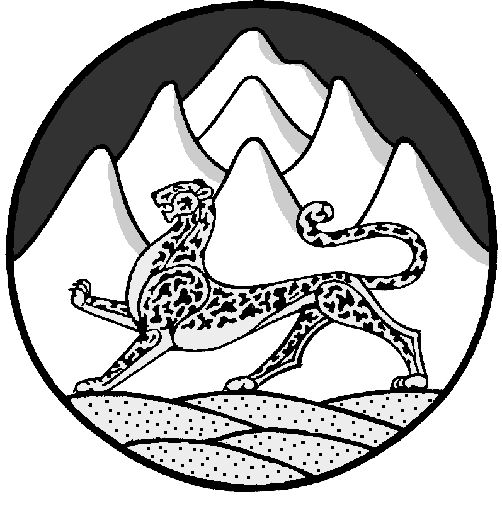 